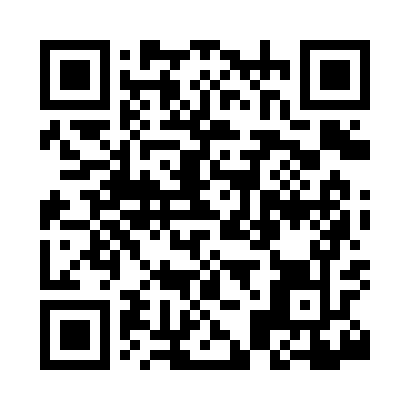 Prayer times for Karval, Colorado, USAMon 1 Jul 2024 - Wed 31 Jul 2024High Latitude Method: Angle Based RulePrayer Calculation Method: Islamic Society of North AmericaAsar Calculation Method: ShafiPrayer times provided by https://www.salahtimes.comDateDayFajrSunriseDhuhrAsrMaghribIsha1Mon4:005:3312:584:548:239:562Tue4:005:3412:584:548:239:563Wed4:015:3412:594:548:239:564Thu4:025:3512:594:548:229:555Fri4:035:3612:594:548:229:556Sat4:035:3612:594:548:229:547Sun4:045:3712:594:558:229:548Mon4:055:3712:594:558:219:539Tue4:065:381:004:558:219:5310Wed4:075:391:004:558:209:5211Thu4:085:391:004:558:209:5112Fri4:095:401:004:558:209:5113Sat4:105:411:004:558:199:5014Sun4:115:411:004:558:199:4915Mon4:125:421:004:558:189:4816Tue4:135:431:004:558:179:4717Wed4:145:441:004:558:179:4618Thu4:155:441:004:558:169:4519Fri4:165:451:014:558:169:4420Sat4:175:461:014:548:159:4321Sun4:185:471:014:548:149:4222Mon4:195:481:014:548:139:4123Tue4:215:481:014:548:139:4024Wed4:225:491:014:548:129:3925Thu4:235:501:014:548:119:3826Fri4:245:511:014:548:109:3727Sat4:255:521:014:538:099:3628Sun4:265:531:014:538:089:3429Mon4:285:531:014:538:079:3330Tue4:295:541:014:538:069:3231Wed4:305:551:014:528:059:30